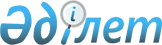 Об утверждении бюджета Ащесайского сельского округа на 2021-2023 годы
					
			С истёкшим сроком
			
			
		
					Решение Мугалжарского районного маслихата Актюбинской области от 30 декабря 2020 года № 542. Зарегистрировано Департаментом юстиции Актюбинской области 5 января 2021 года № 7930. Прекращено действие в связи с истечением срока
      В соответствии с пунктом 2 статьи 9-1 Бюджетного кодекса Республики Казахстан от 4 декабря 2008 года, статьей 6 Закона Республики Казахстан от 23 января 2001 года "О местном государственном управлении и самоуправлении в Республике Казахстан", Мугалжарский районный маслихат РЕШИЛ:
      1. Утвердить бюджет Ащесайского сельского округа на 2021-2023 годы согласно приложениям 1, 2 и 3 соответственно, в том числе на 2021 год в следующих объемах:
      1) доходы – 27 515 тысяч тенге:
      налоговые поступления – 851 тысяч тенге;
      неналоговые поступления – 0 тенге;
      поступления от продажи основного капитала – 0 тенге;
      поступления трансфертов – 26 664 тысяч тенге;
      2) затраты – 27 936,3 тысяч тенге;
      3) чистое бюджетное кредитование – 0 тенге:
      бюджетные кредиты – 0 тенге;
      погашение бюджетных кредитов – 0 тенге;
      4) сальдо по операциям с финансовыми активами – 0 тенге:
      приобретение финансовых активов – 0 тенге;
      поступления от продажи финансовых активов государства – 0 тенге;
      5) дефицит (профицит) бюджета – -421,3 тысяч тенге;
      6) финансирование дефицита (использование профицита) бюджета – 421,3 тысяч тенге:
      поступление займов – 0 тенге;
      погашение займов – 0 тенге;
      используемые остатки бюджетных средств – 421,3 тысяч тенге.
      Сноска. Пункт 1 – в редакции решения Мугалжарского районного маслихата Актюбинской области от 06.12.2021 № 106 (вводится в действие с 01.01.2021).


      2. Учесть, что в соответствии со статьей 9 Закона Республики Казахстан от 2 декабря 2020 года "О республиканском бюджете на 2021-2023 годы" установлено:
      с 1 января 2021 года:
      1) минимальный размер заработной платы – 42 500 тенге;
      2) месячный расчетный показатель для исчисления пособий и иных социальных выплат, а также для применения штрафных санкций, налогов и других платежей в соответствии с законодательством Республики Казахстан – 2 917 тенге;
      3) величина прожиточного минимума для исчисления размеров базовых социальных выплат – 34 302 тенге.
      3. Государственному учреждению "Аппарат маслихата Мугалжарского района" в установленном законодательном порядке обеспечить государственную регистрацию настоящего решения в Департаменте юстиции Актюбинской области.
      4. Настоящее решение вводится в действие с 1 января 2021 года. Бюджет Ащесайского сельского округа на 2021 год
      Сноска. Приложение 1 – в редакции решения Мугалжарского районного маслихата Актюбинской области от 06.12.2021 № 106 (вводится в действие с 01.01.2021). Бюджет Ащесайского сельского округа на 2022 год Бюджет Ащесайского сельского округа на 2023 год
					© 2012. РГП на ПХВ «Институт законодательства и правовой информации Республики Казахстан» Министерства юстиции Республики Казахстан
				
      Председатель сессии, секретарь Мугалжарского районного маслихата 

Р. Мусенова
Приложение 1 к решению Мугалжарского районного маслихата от 30 декабря 2020 года № 542
Категория
Категория
Категория
Категория
Сумма (тысяч тенге)
Класс
Класс
Класс
Сумма (тысяч тенге)
Подкласс
Подкласс
Сумма (тысяч тенге)
Наименование
Сумма (тысяч тенге)
1. ДОХОДЫ
27 515
1
НАЛОГОВЫЕ ПОСТУПЛЕНИЯ
851
01
Подоходный налог
36
2
Индивидуальный подоходный налог
36
04
Налоги на собственность
815
1
Налоги на имущество
47
3
Земельный налог
61
4
Налог на транспортные средства
707
4
Поступления трансфертов
26 664
02
Трансферты из вышестоящих органов государственного управления
26 664
3
Трансферты из районного (города областного значения) бюджета
26 664
Функциональная группа
Функциональная группа
Функциональная группа
Функциональная группа
Функциональная группа
Сумма (тысяч тенге)
Функциональная подгруппа
Функциональная подгруппа
Функциональная подгруппа
Функциональная подгруппа
Сумма (тысяч тенге)
Администратор бюджетных программ
Администратор бюджетных программ
Администратор бюджетных программ
Сумма (тысяч тенге)
Программа
Программа
Сумма (тысяч тенге)
Наименование
Сумма (тысяч тенге)
ІІ. ЗАТРАТЫ
27 936,3
01
Государственные услуги общего характера
20 670,5
1
Представительные, исполнительные и другие органы, выполняющие общие функции государственного управления
20 670,5
124
Аппарат акима города районного значения, села, поселка, сельского округа
20 670,5
001
Услуги по обеспечению деятельности акима города районного значения, села, поселка, сельского округа
20 670,5
07
Жилищно-коммунальное хозяйство
2 203,3
3
Благоустройство населенных пунктов
2 203,3
124
Аппарат акима города районного значения, села, поселка, сельского округа
2 203,3
008
Освещение улиц в населенных пунктах
2 203,3
12
Транспорт и коммуникации
5 062,5
1
Автомобильный транспорт
5 062,5
124
Аппарат акима города районного значения, села, поселка, сельского округа
5 062,5
013
Обеспечение функционирования автомобильных дорог в городах районного значения, селах, поселках, сельских округах
3 612,5
045
Капитальный и средний ремонт автомобильных дорог улиц населенных пунктов
1 450
V. Дефицит (профицит) бюджета
-421,3
VI. Финансирование дефицита (использование профицита) бюджета
421,3
8
Используемые остатки бюджетных средств
421,3
01
Остатки бюджетных средств
421,3
1
Свободные остатки бюджетных средств
421,3
 01
Свободные остатки бюджетных средств
421,3Приложение 2 к решению Мугалжарского районного маслихата от 30 декабря 2020 года № 542
категория
категория
категория
категория
сумма (тысяч тенге)
класс
класс
класс
сумма (тысяч тенге)
подкласс
подкласс
сумма (тысяч тенге)
наименование
сумма (тысяч тенге)
1. ДОХОДЫ
20 082,0
1
НАЛОГОВЫЕ ПОСТУПЛЕНИЯ
852,0
01
Подоходный налог
61,0
2
Индивидуальный подоходный налог
61,0
04
Налоги на собственность
791,0
1
Налоги на имущество
13,0
3
Земельный налог
244,0
4
Налог на транспортные средства
534,0
4
Поступления трансфертов
19 230,0
02
Трансферты из вышестоящих органов государственного управления
19 230,0
3
Трансферты из районного (города областного значения) бюджета
19 230,0
функциональная группа
функциональная группа
функциональная группа
функциональная группа
функциональная группа
сумма (тысяч тенге)
функциональная подгруппа
функциональная подгруппа
функциональная подгруппа
функциональная подгруппа
сумма (тысяч тенге)
администратор бюджетных программ
администратор бюджетных программ
администратор бюджетных программ
сумма (тысяч тенге)
программа
программа
сумма (тысяч тенге)
Наименование
сумма (тысяч тенге)
ІІ. ЗАТРАТЫ 
20 082,0
01
Государственные услуги общего характера
14 467,0
1
Представительные, исполнительные и другие органы, выполняющие общие функции государственного управления
14 467,0
124
Аппарат акима города районного значения, села, поселка, сельского округа
14 467,0
001
Услуги по обеспечению деятельности акима города районного значения, села, поселка, сельского округа
14 467,0
07
Жилищно-коммунальное хозяйство
2 255,0
3
Благоустройство населенных пунктов
2 255,0
124
Аппарат акима города районного значения, села, поселка, сельского округа
2 255,0
008
Освещение улиц в населенных пунктах
2 255,0
12
Транспорт и коммуникации
3 360,0
1
Автомобильный транспорт
3 360,0
124
Аппарат акима города районного значения, села, поселка, сельского округа
3 360,0
013
Обеспечение функционирования автомобильных дорог в городах районного значения, селах, поселках, сельских округах
3 360,0
V. Дефицит (профицит) бюджета
0,0
VI. Финансирование дефицита (использование профицита) бюджета
0,0Приложение 3 к решению Мугалжарского районного маслихата от 30 декабря 2020 года № 542
категория
категория
категория
категория
сумма (тысяч тенге)
класс
класс
класс
сумма (тысяч тенге)
подкласс
подкласс
сумма (тысяч тенге)
наименование
сумма (тысяч тенге)
1. ДОХОДЫ
23 339,0
1
НАЛОГОВЫЕ ПОСТУПЛЕНИЯ
853,0
01
Подоходный налог
61,0
2
Индивидуальный подоходный налог
61,0
04
Налоги на собственность
792,0
1
Налоги на имущество
13,0
3
Земельный налог
244,0
4
Налог на транспортные средства
535,0
4
Поступления трансфертов
22 486,0
02
Трансферты из вышестоящих органов государственного управления
22 486,0
3
Трансферты из районного (города областного значения) бюджета
22 486,0
функциональная группа
функциональная группа
функциональная группа
функциональная группа
функциональная группа
сумма (тысяч тенге)
функциональная подгруппа
функциональная подгруппа
функциональная подгруппа
функциональная подгруппа
сумма (тысяч тенге)
администратор бюджетных программ
администратор бюджетных программ
администратор бюджетных программ
сумма (тысяч тенге)
программа
программа
сумма (тысяч тенге)
Наименование
сумма (тысяч тенге)
ІІ. ЗАТРАТЫ 
23 339,0
01
Государственные услуги общего характера
17 443,0
1
Представительные, исполнительные и другие органы, выполняющие общие функции государственного управления
17 443,0
124
Аппарат акима города районного значения, села, поселка, сельского округа
17 443,0
001
Услуги по обеспечению деятельности акима города районного значения, села, поселка, сельского округа
17 443,0
07
Жилищно-коммунальное хозяйство
2 368,0
3
Благоустройство населенных пунктов
2 368,0
124
Аппарат акима города районного значения, села, поселка, сельского округа
2 368,0
008
Освещение улиц в населенных пунктах
2 368,0
12
Транспорт и коммуникации
3 528,0
1
Автомобильный транспорт
3 528,0
124
Аппарат акима города районного значения, села, поселка, сельского округа
3 528,0
013
Обеспечение функционирования автомобильных дорог в городах районного значения, селах, поселках, сельских округах
3 528,0
V. Дефицит (профицит) бюджета
0,0
VI. Финансирование дефицита (использование профицита) бюджета
0,0